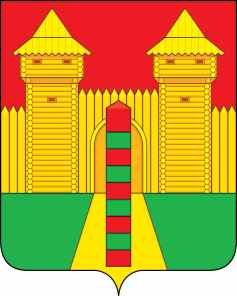 АДМИНИСТРАЦИЯ  МУНИЦИПАЛЬНОГО  ОБРАЗОВАНИЯ «ШУМЯЧСКИЙ   РАЙОН» СМОЛЕНСКОЙ  ОБЛАСТИП О С Т А Н О В Л Е Н И Еот    20.04.2022г.    № 220          п. Шумячи    Руководствуясь Бюджетным кодексом Российской Федерации, Уставом муниципального образования «Шумячский район» Смоленской области   Администрация муниципального образования «Шумячский район» Смоленской областиП О С Т А Н О В Л Я Е Т:       1. Утвердить основные характеристики отчета об исполнении бюджета Шумячского городского поселения за 1 квартал 2022 года по доходам в сумме 3 473 584,45 рубля, в том числе объем безвозмездных поступлений в сумме 1 731 771,05 рубль, по расходам в сумме 4 201 921,20 рубль, дефицит бюджета 728 336,75 рублей.       2. Утвердить прилагаемый отчет об исполнении бюджета Шумячского городского поселения за 1 квартал 2022 года.Глава муниципального образования                                                     А.Н Васильев«Шумячский район» Смоленской области                                                                      Об исполнении бюджета Шумячского городского поселенияза 1 квартал 2022 года